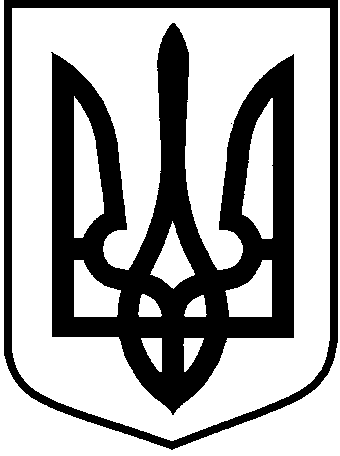 ЛОЦКИНСЬКА сільська рада Баштанського району   Миколаївської областірішенняПро внесення доповнень до сільської Комплексної програми «Здоров’я нації» на період до 2020 року, затвердженої рішенням сільської ради від 22 грудня 2017 року №8Заслухавши та обговоривши інформацію сільського голови Бото С.М. про внесення доповнень до сільської Комплексної програми «Здоров’я нації» на 2020 року, затвердженої рішенням сільської ради від 22 грудня 2017 року №8, відповідно до пункту 22 частини першої статті 26 Закону України від 21 травня 1997 року № 280/97-ВР «Про місцеве самоврядування в Україні», згідно з висновками постійної комісії сільської ради з питань  охорони  здоров’я, материнства, дитинства, соціального  захисту,  освіти, культури, молодіжної  політики і  духовності, торговельного та побутового обслуговування населення          від  01 березня 2019 року № 8 , сільська радаВИРІШИЛА : 1.  Внести доповнення до сільської Комплексної програми «Здоров’я нації» на період до 2020 року, затвердженої рішенням сільської ради від 22 грудня 2017 року №8, доповнивши розділ УI «Фінансово-економічне забезпечення  Програми»  пунктом такого змісту:      - делегувати з сільського бюджету коштів Баштанській ЦРЛ  на придбання інсуліну для хворих на цукровий діабет, які проживають на території Лоцкинської сільської ради Баштанського району в сумі 18631,00 гривень;      - делегувати кошти Баштанській ЦРЛ на придбання витратних матеріалів для гемодіалізу мешканцю с.Перемога Лоцкинської сільської ради Гевчук П.П.в сумі 25400,00 гривень;      - делегувати кошти з сільського бюджету на оплату праці з нарахуванням медичній сестрі денного стаціонару Лоцкинської ЛА в сумі 63245,00грн..  Сільський  голова                                                                                  С.М.Бото 2у  05 березня 2019 року  №8    с. Лоцкине   ХХУІІ  сесія сьомого скликання